    Découverte des instruments classiques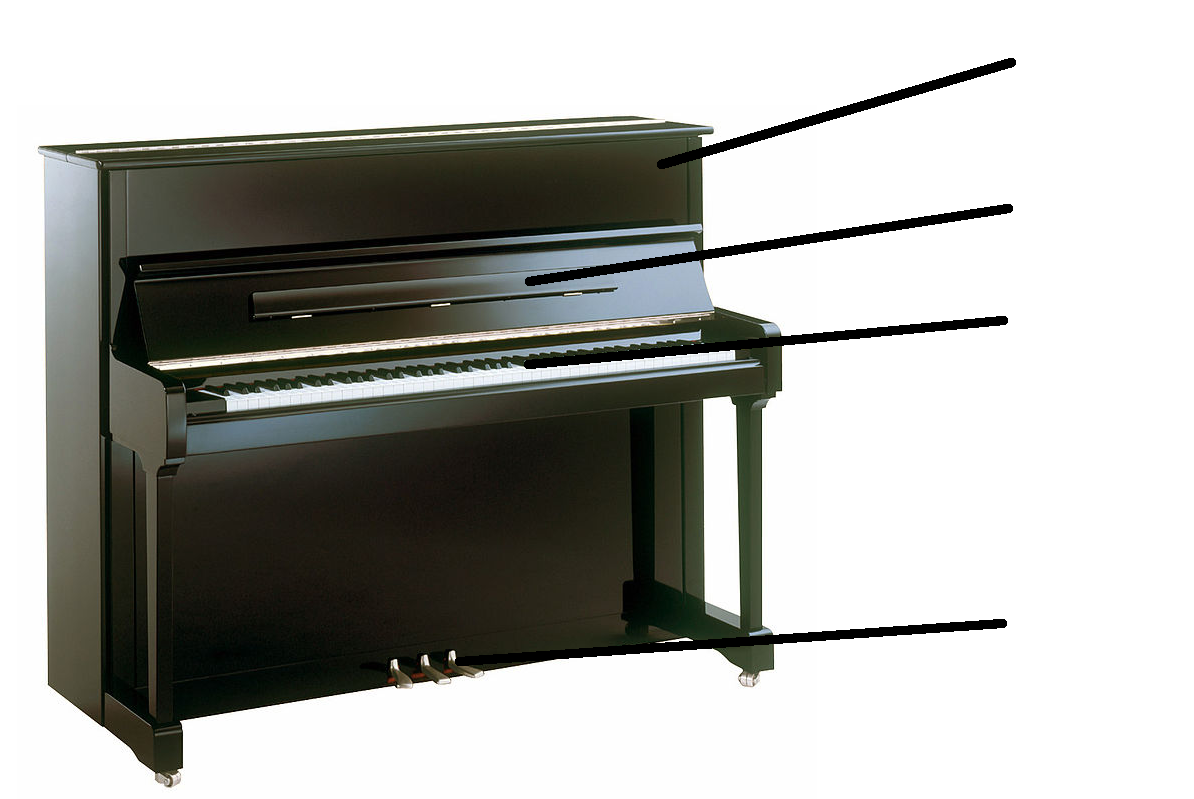 PainoPinaoPianoClavierPupitrePédalesCoffrePionatouchesPainoPinaoPianoClavierPupitrePédalesCoffrePionatouchesPainoPinaoPianoClavierPupitrePédalesCoffrePionatouchesPainoPinaoPianoClavierPupitrePédalesCoffrePionatouchesPainoPinaoPianoClavierPupitrePédalesCoffrePionatouchesPainoPinaoPianoClavierPupitrePédalesCoffrePionatouchesPainoPinaoPianoClavierPupitrePédalesCoffrePionatouchesPainoPinaoPianoClavierPupitrePédalesCoffrePionatouchesPainoPinaoPianoClavierPupitrePédalesCoffrePionatouches